T= Traditional	H = Hybrid	W = WebGraduation RequirementsTo be awarded an Associate degree at Joliet Junior College, each student must meet the following requirements:1. Satisfy all admission requirements.2. Complete the courses required to earn the given degree. If the student is a transfer student with coursework taken elsewhere, he/she must complete a minimum of 60 credit hours of which 15 credit hours applicable to the degree are earned at JJC. Proficiency test, CLEP and Advanced Placement does not meet this requirement.3. Earn a cumulative grade-point-average of at least 2.0.4. Discharge all financial obligations to the College; have no restrictions.5. File an application for graduation. (An application should be filed at the time of registration for the student’s anticipated last semester.)6. Have all official transcripts from other colleges/universities on file in the Graduation Office by the graduation filing date for evaluation of credit. A delay in the process may result in a later graduation date.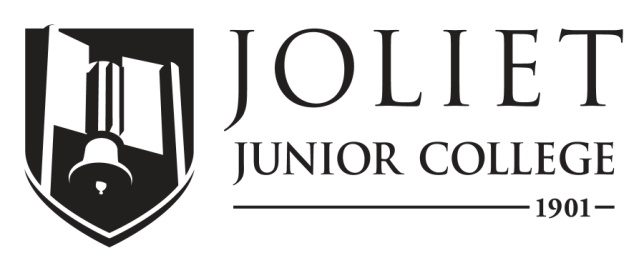 2019-2020 Completion GuideAutomotive Service Technology, A.A.S., TE030ICCB Approved Total Program Hours:  67Date: September 1, 2019The following schedule is based on full-time enrollment.  Students planning to transfer to a senior institution should check with that institution for specific transfer requirements.Program PrerequisitesCOMPASS Placement into ENG 101 or minimum grade "C" in one of the following:  ENG 021 and ENG 099, or the EAP course sequence ENG 079 and ENG 089, or ENG 096; and appropriate placement or "C" or better in MATH 090First SemesterFirst SemesterFirst SemesterFirst SemesterFirst SemesterFirst SemesterFirst SemesterFirst SemesterCourseTitleCredit HoursMode of DeliveryPrerequisitesTerms offeredNotesAS 102Automotive Engine Rebuilding3TSee program prerequisitesFL,SMAS 104Electrical Fundamentals 3TSee program prerequisitesFL,SPAS 106Automotive Fundamentals3TSee program prerequisitesFLAlso Dual CreditAS 108Automotive Service 14TCourses to be taken are prerequisite or concurrently: AS 102, AS 104, AS 106 or consent of department.FLENG 101 or ENG 1303T,WAppropriate placement score or minimum grade“C” in one of the following: ENG 021 and ENG 099; ENG 022 and ENG 099; or the EAP course sequence ENG 079 and ENG 089; or ENG 096.VariesTotal Semester Hours16Second SemesterSecond SemesterSecond SemesterSecond SemesterSecond SemesterSecond SemesterSecond SemesterCourseTitleCredit HoursMode of DeliveryPrerequisitesTerms offeredNotesAS 204Brake System3TAS 104 or consent of departmentSPAS 114Electrical/Electronic Diagnosis3TAS 104 or consent of departmentSPAS 116Automotive Fuel Systems3TAS 104 or consent of departmentSPAS 118Automotive Service II4TAS 108.  Courses to be taken as prerequisite or concurrently.  AS 114, AS 116, AS 204 or consent of department.SPIndependent study FL and SMPHYS 103 or Math ElectiveSelect either PHYS 103 or one course from Group IV: Math4TVariesTotal Semester Hours17Third SemesterThird SemesterThird SemesterThird SemesterThird SemesterThird SemesterThird SemesterCourseTitleCredit HoursMode of DeliveryPrerequisitesTerms offeredNotesAS 202Engine Performance Diagnostics (Tune Up)3TAny two of the following:  AS 102, AS 104, AS 116, or consent of departmentFLAS 112Chassis3TSee program prerequisites FLAS 206Manual Transmissions, Transaxles and Differentials3TSee program prerequisitesFL, SMAS 208Automotive Service III4TPrerequisite:  AS 118.  Courses to be taken as prerequisite or concurrently:  AS 112, AS 202, AS 206 or consent of department.SPIndependent study FL & SMGen Ed. ElectivesSelect two courses from Groups I-V: General Education 6TVariesTotal Semester Hours18Fourth SemesterFourth SemesterFourth SemesterFourth SemesterFourth SemesterFourth SemesterFourth SemesterCourseTitleCredit HoursMode of DeliveryPrerequisitesTerms offeredNotesAS 212Automotive Update and Computer Controlled Systems3TAS 114, AS 116, and AS 202 or consent of departmentSPAS 214Automatic Transmissions and Transaxles3TAS 114 or consent of department.SP, SMAS 216Air Conditioning/Climate Control 3TAS 114 or consent of department.SP, SMAS 218Automotive Service IV4TAS 208 Courses to be taken as prerequisite or concurrently:  AS 212, AS 214, AS 216, or consent of department.SPIndependent study FL & SMSocial Science ElectiveSelect one course from Group II: Social and Behavioral Sciences3TVariesTotal Semester Hours16For more information:Department ChairpersonProgram CoordinatorProgram AdvisorFor more information:Name: Jeff BradfordName: Josh GrafAndy KacenaName: Jim Coleman For more information:E-mail: jbradford@jjc.eduE-mail: jgraf@jjc.eduakacena@jjc.eduE-mail: jicolema@jjc.edu For more information:Phone: 815.280.2403Phone: 815-280-6885815-280-2717Phone: 815-280-2576 